ElternbriefvorlageIhre AnschriftBern, den ….2024Wir nehmen am neuen Klassenwettbewerb «AUSGEGLICHEN» teilSehr geehrte ElternUnsere Klasse hat sich dafür entschieden, beim Programm #AUSGEGLICHEN mitzumachen. Das neue Angebot wird vom Blauen Kreuz Bern-Solothurn-Freiburg angeboten. Mit dem Projekt möchten wir das Thema ………….. vertiefen. Das Projekt startet ab Beginn der Startsequenz, welche ich am ……………. realisieren werde. Ihr Kind wird dazu eine App herunterladen, mit der man verschiedene Aufgaben zur gewählten Thematik lösen kann. Je mehr aus der Klasse die Aufgaben lösen, umso mehr Punkte erhält unsere Klasse.Ziel von #AUSGEGLICHENMit dem Projekt können sich die Schüler/innen mehr Wissen aneignen und ihre persönliche Haltung reflektieren. Weiter kann Ihr Kind regelmässig Punkte sammeln, indem es Bilder von seinen Aktivitäten die guttun, ohne erkennbare Gesichter hochlädt. Die Bilder sind nicht für andere Klassen oder Schüler/innen ersichtlich. Weiter kann ihr Kind wöchentlich an der Konsum-Challenge mitmachen. Dies bedeutet, dass man sich jede Woche für einen Konsumverzicht (Drogen) oder für eine Smartphone-Reduktion entscheiden können (im Durchschnitt nicht länger als 2 Std. am Smartphone sein). Insgesamt können wir Klassengeld bis zu CHF 400 in Form eines Migros-Gutscheins gewinnen. Sprechen Sie (erneut) über ………………….Auch Sie können aktiv am Wettbewerb teilnehmen. So wird es eine Aufgabe geben, bei der Sie mit Ihrem Kind ein Situationscartoon besprechen und dazu eine kurze Rückmeldung geben können. Auch können Sie die Konsum-Challenge aktiv mittragen. Die Aufgaben sind in der App zu sehen. Weiter können Sie via beigelegten Rückmeldebogen (2. Seite) dem Blauen Kreuz ein Feedback geben. Vielen Dank schon jetzt für Ihre Mithilfe!DatenschutzDie neuen Datenschutzbestimmungen werden eingehalten. Die Datenschutzbestimmungen sind in der App ersichtlich. Sämtliche Daten werden im März 2025 gelöscht.Mitmachen lohnt sich!Ihr Kind kann sich nicht nur mit der Thematik befassen, sondern auch an einer Verlosung mit Sachpreisen im Wert von über CHF 3`000 mitmachen. Die dreissig besten Klassen erhalten CHF 200 – die Top 5 Klassen sogar CHF 400 Den Betrag möchten wir gerne für unser …………… ausgeben. Weitere Infos zu «#AUSGEGLICHEN» erhalten Sie unter www.besofr.blaueskreuz.ch/ausgeglichen Ich bedanke mich jetzt schon bei Ihnen für Ihre Mithilfe, die sich lohnen wird!			Freundliche Grüsse				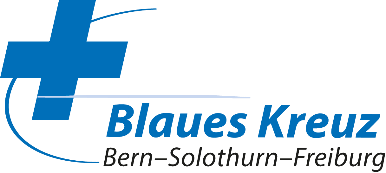 Bitte beachten Sie die 2. Seite – Rückmeldung				    														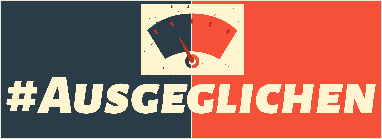 Liebe FamilieGerne können Sie als Erziehungsverantwortliche eine kurze Rückmeldung zu #AUSGEGLICHEN geben, indem Sie die untenstehenden Fragen beantworten. Sie helfen uns dabei unsere Arbeit noch besser zu machen. Vielen Dank!Mein Geschlecht …………………………………………. Unsere Familie hat einen MigrationshintergrundIch/wir finde/n das Angebot sinnvoll	 Ja		 NeinDie Informationen im Elternbrief genügten so 	 Ja		 Nein	 Haben keinen erhaltenDie Aufgabe mit dem Situationscartoon in der App half uns (erneut) offen über Drogen oder digitale 	Medien mit dem Kind oder den Kindern zu sprechen	 Ja	 Teilweise	 NeinIch/wir denke/n, dass #AUSGEGLICHEN zum Nachdenken angeregt hat	 Ja		 NeinDie Möglichkeit, wöchentlich beim Konsumverzicht (Drogen) oder Konsum-Reduktion (Smartphone) teilnehmen zu können, finde ich sinnvoll	 Ja		 Nein	Ich/wir fand/en es gut, dass in der App spezifisch zu neue Nikotinprodukten wie Vapes/Nikotinbeutel informiert wurde und das Jugendliche aktiv beim Jugendschutz mithelfen konnten 	       Ja		 Nein	 Habe ich in der App nicht gesehenFinden Sie, dass der Rauschhanf ab 18 Jahre in der Schweiz legalisiert werden sollte?	 Ja		 Nein		 Ja, jedoch erst ab 20 Jahre		Möchten Sie uns noch etwas mitteilen (Lob, Kritik, was man noch besser machen könnte, etc.)?…………………………………………………………………………………………………………………………………………………………………WICHTIGBitte geben Sie das ausgefüllte Dokument Ihrem Kind für die Lehrperson bis Mitte Dezember ab. Die Lehrperson wird die gesammelten Rückmeldungen dem Blauen Kreuz Bern zusenden. Natürlich können Sie auch die Rückmeldung direkt ans Blaue Kreuz zusenden:Blaue Kreuz BE-SO-FR, #AUSGEGLICHEN, Freiburgstrasse 115, 3008 Bern | Mail: info@suchtpraevention.org